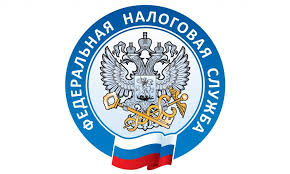 Налоговый период для учета дохода с процентов по вкладам в целях НДФЛ      Согласно пп. 1 п. 1 ст. 223 НК РФ при получении доходов в денежной форме дата фактического получения дохода определяется как день выплаты дохода, в том числе перечисления дохода на счета налогоплательщика в банках либо по его поручению на счета третьих лиц.      Как разъяснил Минфин России в Письме от 21.05.2021 N 03-04-05/38927, с учетом этой нормы доходы в виде процентов по вкладам (остаткам на счетах) в банках учитываются при определении налоговой базы по НДФЛ за налоговый период, в котором указанные доходы были фактически получены.     В том случае, если по условиям договора, стороной которого является клиент банка, проценты зачисляются банком в счет пополнения того же вклада клиента, доход в виде таких процентов учитывается в целях налогообложения в налоговом периоде, в котором произведено указанное зачисление процентов.